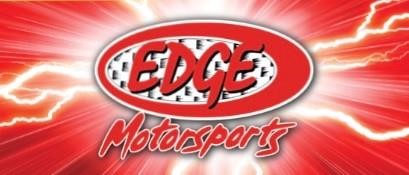 STOCK COMPACTS – YOUTH CLASS  NO CHANGES OR ALTERATIONS OF RULES TO BE MADE EXCEPT BY EDGE MOTORSPORTS.  NO REFUNDS  IMPORTANT:  Each driver, mechanic and any pit crew must sign in at registration desk the day of show. Drivers must bring their cars to inspection to have their cars inspected.  DRIVER MUST ATTEND DRIVERS’ MEETING PRIOR TO DEMOLITION DERBY OR DRIVER WILL BE DISQUALIFIED.  I have read the rules and acknowledge to have received a copy and agree that the decision of the Judges is final. I agree to participate at my own risk. It is a condition of my participation in the contest that I sign a further release of liability in the form to be supplied by Edge Motorsports and I agree to sign such a release.  SPECIAL NOTICE: NO ALCOHOL OR DRUGS ALLOWED IN ANY RESTRICTED (PIT, HOLDING OR PERFORMING) AREA. ANY VIOLATIONS WILL RESULT IN DISQUALIFICATION OF CAR, DRIVER  AND CREW. THERE ARE NO REFUNDS FOR NOT FOLLOWING THIS RULE!!!  	  DRIVERS and MECHANICS are subject to and must obey the following rules and regulations which are set up by the promoter and the track where this event is being held:  For “Youth” class, each driver must be ages 14 to 16. A parent or guardian must sign an insurance waiver for all YOUTH participants. Guardian must provide photo ID.  The original registered driver must drive the registered vehicle for the entire event. No substituting drivers.  Edge Motorsports or promoter reserves the right to approve or reject any and all entries, drivers or pit persons.  Only the driver and mechanic who sign the ELECTRONIC WAIVER will be permitted in the pit area or on the track. The driver will receive free admission to the grounds with their entry. All drivers, mechanics and pit persons must wear supplied pit passes at all times. Failure to do so may result in ejection from the event or grounds.  Edge Motorsports, the promoter, track owner or fair association will not be held responsible for any loss or damage to any cars, trucks, parts or personal property before, during and after the show.  It is highly recommended that each competitor carry their own liability insurance.  Drivers and mechanics should report to the Edge Motorsports sign in area at a minimum of 1.5 hours before the scheduled start time.  Drivers and mechanics are in the pit area at their own risk.  TYPE OF CAR  Any 4 or 6 cylinder hardtop automobile or station wagons.   6 cylinder cars must have a wheelbase of 109” or less. 4 Cylinder cars do not have a wheelbase limit. STRAIGHT STOCK-NO ENGINE SWAPS  NO trucks, convertibles, jeeps, vans, hearses, limousines or checker cabs.  Cars previously ran may be considered too battered and unsafe, resulting in disqualification.  If there is in any question regarding the participant’s vehicle it is the driver’s responsibility to prove make, model, year, engine etc.  RUNNING  Risk: Demolition derbies are hazardous and high-risk sports; therefore, anyone with a health condition, i.e., concussion, heart problems, or who is pregnant should not compete. You are competing at your own risk.   Protect yourself: Work Boots, sport equipment such as, neck brace, knee pads, shoulder pads, hip pads etc. are recommended. No bare exposed skin. All drivers MUST wear long pants/coveralls as well as long-sleeved shirts. No exceptions. Working seat belt and racing helmet are mandatory. Helmets MUST have chin straps. Goggles or face shields are recommended.   **No motocross style visors**  BRAKES: Vehicles must have dependable brakes and must be working properly before entering RING at all times. All boundaries must be observed.   NO DRINKING OF ALCOHOLIC BEVERAGES ON TRACK, EMERGENCY VEHICLE AREA OR IN THE PIT AREA. Any driver or pit person under the influence of alcohol or drugs allowed in the pit area. This will be strictly enforced.  Careless driving in the pit area could result in disqualification.  All cars are to be removed from the fairgrounds or racetrack immediately following the show. Additional safety regulations may be imposed, depending on track and conditions.   PREPARATION OF CAR – REMOVE OR CONVERT THE FOLLOWING PRIOR  TO ARRIVING AT FAIRGROUNDS OR TRACK  1.Flammable Material  All carpet, headliner, door panels and ALL other flammable material MUST be removed from inside of the car. Front seat and dashboard may be left in place. Front and rear bumper covers MUST be removed.   2. GLASS/AIR BAGS  All windows, mirrors, trim and air bags must be removed prior to derby event. No loose glass smashed into the bottom of the doors.   3. FIRE EXTINGUISHER  Must be within reach of the driver. Must work and have proper working gauge. Please check gauge on extinguisher before arriving to the event.   4. DOORS AND NUMBERS  Driver’s door highly recommended to be reinforced. An optional roof number plate may be securely fastened. Car MUST have a number clearly visible (roof sign, contrasting paint on the doors).   5. BATTERY  Battery must be moved to front passenger floorboard and securely fastened in a box/container clear of all fuel sources. One (1) single car battery. Following inspection it must be covered with a non-flammable shield such as air bag or rubber mat. No heavy truck / equipment batteries.   6. GAS TANK  Stock gas tanks must be removed. Steel marine tank, custom fuel cell or certified racing fuel cell ONLY. All tanks must be securely fastened (bolted) down in the middle of the back seat area. Tank must be covered with a nonflammable cover after inspection (air bag, floor mat). No movement can occur during inspection. Any leaks will result in disqualification. No gas tank protectors. Gas tank may be mounted to the post-to-post bar but not to act in any way as a protector. If tank is mounted to the post-to-post bar it cannot touch the floor of the car and must be a minimum of 15” from rear sheet metal. NO UNSAFE FUEL TANKS. NO “JERRY CANS.”   7. FUEL LINES  All fuel lines must have leak proof fitting with steel or rubber lines (no clear lines). No exceptions. Lines should run inside the car. Leaks will result in disqualification. All connections MUST have hose clamps to eliminate leaks. If your fuel system is not safe you will not run.   8. FUEL PUMP  Must have a safety shut off switch marked in red located on the roof in center of windshield area for officials use. Switch to control fuel pump only. Driver’s safety. MANDATORY. This rule is for fuel injected cars only, does not apply to carbureted cars. Must be able to be seen by flag staff from 20’ away.   9. TRUNK/TAILGATE  Trunks must be stock. Trunk may be tucked, cut, or removed. Trunk lid may be tucked 90° in the centre, there is no other manipulating the trunk lid. Trunk/tailgate must be fastened shut in a max of 6 places using chain, wire or seat belts, no welding. No threaded rod in trunk/tailgate  10. HOOD  Hoods are not mandatory. Without hood – use electric fan only – fans directly connected to motor must be removed. Hood to be in stock position or removed. A 12” opening must be cut in the center of the hood. Hoods to be fastened in MAX 6 places using chain, strap, wire or belts. Hood may be bolted thru the rad support ONLY in 2 places with MAX 3/4″ bolts or rod. These bolts ARE NOT to extend past the rad support and count for 2 of the 6 places fastening hood closed. Hoods must remain open for officials’ inspection.   11. BODY PANELS  Metal may be cut from around wheels for clearance. No extra bolts anywhere.  12. DOOR FASTENING  All doors must be fastened shut with wire, straps, chains, or seat belts in MAX 6 spots per door. No bolting or welding doors closed. Driver’s door may be welded solid.   13. DOOR PLATES/DOOR BARS  Outside of car may have a 12” X 60” X ¼” max steel plate applied to driver  & passenger doors, bolted in 6 locations with a max of 3/4″ bolts. NO “C” CHANNEL OR ANGLE IRON. Driver’s door can be reinforced in any form but not reinforce the frame.   14. CAGE/ROLL BAR  Single roll bar up each door frame, inside or across outside of the roof. Roll bars going across the roof can be bolted twice through the roof for driver safety. This roll bar may be welded or bolted down to the seat bar only NOT to floor or frame. A seat bar MAX 3X3″ can be bolted or welded behind back seat from side to side to protect driver. No excessive use of materials. Not mandatory. Seat/roll bars not to extend past back of driver’s seat. Bar over roof cannot be attached to any other bar on the car except the rear seat bar. You may have 2 down bars bolted to the floor, not the rocker/frame. “Feet” for the down bars are to be no larger than 5”x5”. No dash bars, no passenger side bars.   15. INTERIOR MODIFICATIONS  No welding of any inside body support seams or firewall seams. Large holes in car floors must be repaired with same gauge metal and securely fastened.  No reinforcement. Broken seats may result in disqualification.  16. BUMPERS  Front bumper only can be replaced with any stock OEM car bumper. No loading or seam welding. NO TUBE BUMPERS ALLOWED. No truck bumpers. Bumper to be welded to the end of the frame, a 2″ wide 1/4″ thick metal strap can be welded 2″ onto the end of the frame across to 2″ of the top of the bumper to help hold it on. You can use 2 plates per mounting spot 2x4x1/4. Front and rear bumper can be wired to hood/rad support or trunk in 4 spots each. These will count as hood/trunk tie downs. NO tubing in frame to hold bumper on. Rear bumpers MUST be the stock bumper, in stock location or removed. You can use 2 (2x4x1/4”) plates to hold the rear bumper on. No over welding of front bumper. If using an aluminum bumper, you may use 2 pieces (per rail) of MAX 2x2x2 angle iron welded to the frame. You can bolt your bumper to the angle iron with ½” bolts (4 total). No cutting the end of the frame to mount the bumper. Mandatory that both front and rear bumpers have at least 2 spots of 9 wire to hold bumper on. If the car came factory with bumper shocks/brackets or crush boxes they must remain.   17. RADIATOR  Radiators and cooling system must be flushed of anti-freeze and only water added. Overflows for radiator must point downward to the ground. Radiator must be mounted in original position or removed. No screens allowed. (Stock A.C. condensers permitted in original position.) No metal added around the rad for reinforcement. No rad guards.   18. TRANSMISSION COOLER  No transmission coolers.   19. SUSPENSION/STEERING  Suspension must remain stock. Cars with aluminum spindles can swap to steel spindles with no major modifications/welding (GM to GM, Ford to Ford etc). If parts are broken and need to be replaced, send a message for clarification.   20. FRAMES  No welding the frame, no seam welding. No bolting/pinning subframe. Bent frames may be repaired with 2 (4”x4”x1/4”) plates. Frame repairs are to be painted a bright colour and reported to officials during inspection. Trailer hitch must be removed completely. Rear frame may be notched. No pre bending the frame or spare tire well.   21. ENGINES/MOTOR MOUNTS  Stock engine/transmissions. No reinforcing motor mounts. No chaining motors.  22. BODY MOUNTS  Stock. Stock bolts, stock bushings. No extra bolts. No extra 9 wire “body mounts”  23. WINDSHIELD/REAR WINDOW AREA  Front windshield must have 1 single steel bar, or chain bolted to cowl and front of roof, not welded. No rear window bars. No 9 wire in any windows.   24. TIRES  Any tire may be used. All drive tires are to be filled with air only. Non-drive tires can be solid/foam filled. Tires may be doubled. Wheel centres may be welded into rim to change bolt pattern, not to reinforce rim. No full centres. No triple side walls. All wheel weights must be removed. No home-made rims. No bead locks, no valve stem protectors.   “Official’s Decision is Final”  